Dział Zamówień Publicznych UJUl. Straszewskiego 25/231-113 KrakówKraków, dnia 17.07.2019 r.80.272.237.2019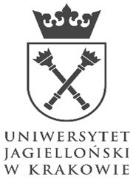 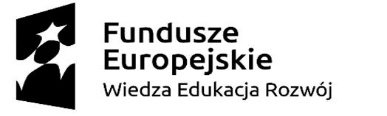 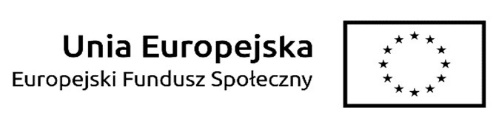 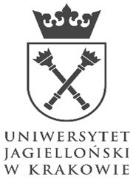 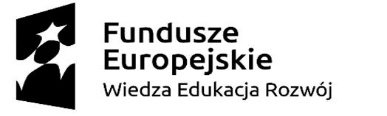 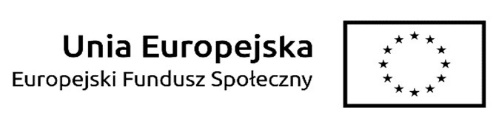 Protokół z otwarcia ofert złożonych w postępowaniu1.Nr postępowania: 80.272.237.20192.Przedmiot zamówienia i postępowania:Wyłonienie Wykonawcy w zakresie przeprowadzenia szkoleń z zakresu programu ORGIN dla pracowników Uniwersytetu Jagiellońskiego.3.Data i godzina otwarcia ofert: 17-07-2019 r. o godzinie 09:054.Przebieg otwarcia ofert:4.1.Przedstawiciel Zamawiającego poinformował, że Zamawiający zamierza przeznaczyć na realizację zamówienia kwotę netto: 19 500,00 zł4.2. W wymaganym terminie ofertę złożył jeden (1) wykonawca. 4.3. Oferta została złożona przez:Nr ofertyNazwa wykonawcyCena oferty (zł)Termin wykonania zamówienia1Gambit Centrum Oprogramowania i Szkoleń Sp. z o.o. 31-564 Kraków, Aleja Pokoju 29B/22-2426 700,00Zgodnie z zapisami Zaproszenia